 ВоспитательФеоктистова Любовь ВикторовнаКонсультация для родителей«Формирование основ экологической культуры и бережного отношения к окружающему миру»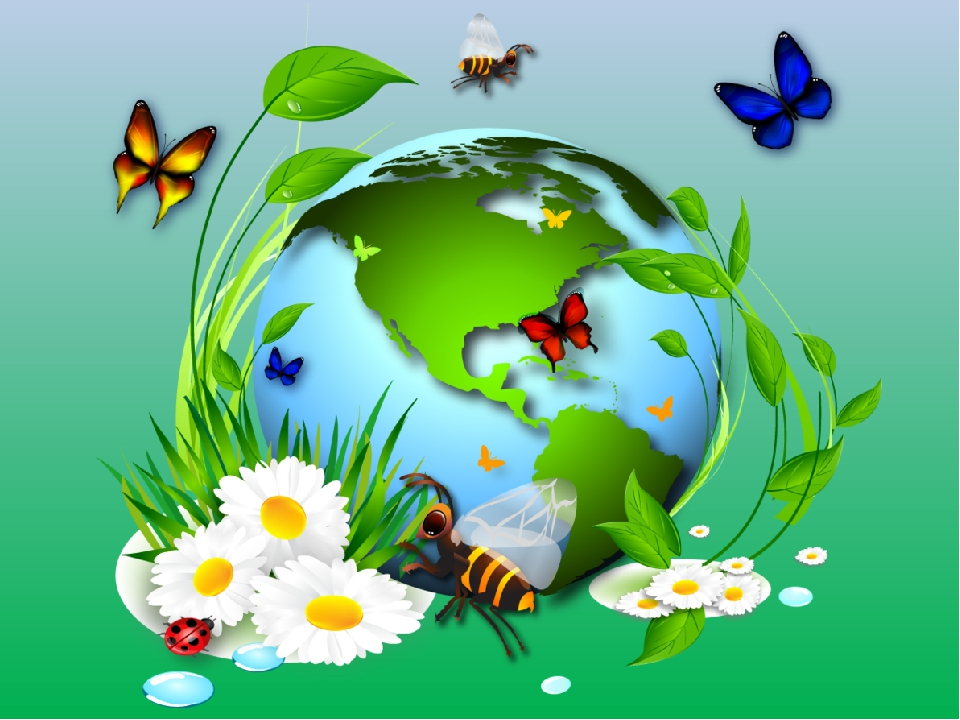 На этапе дошкольного детства ребенок получает эмоциональные впечатления о природе, накапливает представления о разных формах жизни, т. е. у него формируются первоосновы экологического мышления, сознания, закладываются начальные элементы экологической культуры. Но происходит это только при одном условии: если взрослые, воспитывающие ребенка, сами обладают экологической культурой – понимают общие для всех людей проблемы и беспокоятся по их поводу, показывают маленькому человеку прекрасный мир природы, помогают наладить взаимоотношения с ним. Влияние природы на ребенка огромно: она встречает малыша морем звуков и запахов, тайнами и загадками, заставляет остановиться, присмотреться, задуматься. Красота окружающего мира рождает чувство привязанности к тому месту, где родился и живешь, и, в конечном счете, любовь к родине. Начальные экологические представления становятся регулятором поведения детей в природе, помогают предусмотреть возможные негативные последствия неправильных действий – бездушного отношения к растениям и животным, загрязнению объектов неживой природы. На прогулке, в природе мы, к сожалению, часто видим поврежденные деревья, кусты, вытоптанную траву, погибших животных.Экологическое воспитание детей дошкольного возраста предполагает: - воспитание гуманного отношения к природе (нравственное отношение) ; - формирование системы экологических знаний и представлений (интеллектуальное развитие) ; - развитие эстетических чувств (умения увидеть красоту природы, восхититься ею, желания сохранить ее) ; - участие детей в посильной для них деятельности по уходу за растениями и животными, по охране и защите природы) . Экологическое воспитание дошкольников следует рассматривать, прежде всего, как нравственное воспитание, ибо в основе отношения человека к окружающему его миру природы должны лежать гуманные чувства, т. е. осознание ценности любого проявления жизни, стремление защитить и сберечь природу и т. д. Малыши, как известно, проявляют повышенный интерес к окружающей среде. Но из - за отсутствия целенаправленной и единой работы детских садов, семьи и общественности у многих 6 - летних и даже 5 - летних детей формируется негативное отношение к некоторым ее объектам - в большинстве своем к насекомым и земноводным, что приводит к неправильным действиям детей. Они считают их «вредными», ненужными, не понимая их значения ни для человека, ни для окружающей среды.Очень важно показать детям, что по отношению к природе они занимают позиции более сильной стороны и поэтому должны ей покровительствовать, должны ее беречь и заботиться о ней, а также уметь замечать действия других людей, сверстников и взрослых, давать им соответствующую нравственную оценку и по мере своих сил и возможностей противостоять действиям .Важно помнить о том, что зачастую небрежное, а порой и жестокое отношение детей к природе объясняется отсутствием у них необходимых знаний, а значит , воспитание сопереживания и сострадания происходит в неразрывном единстве с формированием системы доступных знаний. Разумеется, одних знаний не достаточно для формирования у детей гуманного отношения к природе – необходимо включать их в посильную для их возраста практическую деятельность – создать условия для полноценного общения детей с живой природой. А создание и поддерживание положительного эмоционального состояния детей (радость от выполненной работы, удостоенной похвалы воспитателя или родителя расцветший цветок, выздоровевший щенок) способствует дальнейшему развитию чувств сострадания и сопереживания. Активное гуманное отношение к природе поддерживается и укрепляется и при формировании у детей осознания эстетической ценности объектов природы, их непреходящей красоты, вот почему воспитание эстетических чувств является одним из необходимых условий экологического воспитания, включающего в себя любовь к природе. Так же необходимо обращать внимание детей на красоту природы, учить наблюдать за состоянием растений и поведением животных, получая от этого удовольствие и замечая красоту жизни. Задача родителей – подвести детей к пониманию того, что мы вместе, и каждый из нас в отдельности в ответе за Землю, и каждый может сохранять и приумножать ее красоту. Запомните правила! Правила природыНаходясь в природе, нельзя срывать растения для букетов. Букеты можно составлять из тех растений, выращенные человеком. Собирать лекарственные растения можно только в тех местах, где их много. Охранять надо не только редкие. ю но и другие, даже самые обычные растения.Нельзя подходить близко к гнездам птиц. По твоим следам гнезда могут отыскать и разорить хищники. Если случайно окажешься возле гнезда, не прикасайся к нему, сразу уходи. Иначе птицы – родители могут совсем покинуть гнездо.Если у тебя есть собака, не бери ее с собой в лес. Она легко может поймать нелетающих птенцов и беспомощных зверей. Не лови и не уноси домой здоровых птенцов птиц и детенышей зверей. В природе о них позаботятся взрослые животные.Не забывайте о том, что растения дают убежище животным. Оберегайте травы, кусты, деревья, вы помогаете зверям, птицам, насекомым, которые укрываются в их зарослях.Сейчас мы предлагаем вам, уважаемые родители послушать экологические стихотворения, которые приготовили ваши дети: Стихи об экологииМаша: Чтобы цветы в лесу цвели, Всю весну и лето Мы не будем собирать Их больших букетов.Если птенчик из гнезда Выпорхнул до срока,Мы поможем, не беда,Не трещи, сорока.Хоть и вредный мухомор, Мы его не тронем. Вдруг понадобиться онЖителю лесному. Коля: Хрупкий домик муравья Надо тоже охранять.Обязательно он должен За заборчиком стоять.Зайчика и ежика – Жителей лесных Лучше вы не трогайте!Охраняйте их! Давайте, дошколята, Природу охранять! О ней ни на минуту Не надо забывать. Ведь цветы, леса, поля и речкиЭто все для нас навечно! О загрязненииВероника: Есть в природе равновесие, Нарушать его нельзя. В жизни это очень важно Для тебя и для меня. Что бы было равновесиеНадо с вами, нам, друзьяНе выбрасывать отходы И не загрязнять моря. Меньше ездить на машинах И пускать из фабрик дым, Чтоб не летали в атмосфереИ не делали нам дыр. Богдан: Меньше фантиков, бумажек Ты на улицу бросай!Тренируй в себе, ты, ловкость: Точно в урну попадай! А когда захочешь кинуть Ты бумажку не в корзину, Ты подумай о природе – Нам еще здесь жить как вроде!Все-все На свете, на свете нужны!И мошки не меньше нужны, чем слоны.Нельзя обойтись без чудовищ нелепых, И даже без хищников, злых и свирепых!Саша: Нужны все на свете!Нужно все подряд – Кто делает мед, и кто делает яд.Плохие дела у кошки без мышки, У мышки без кошки Не лучшие делишки.Да! Если мы с кем-то не очень дружны,Мы все-таки очень друг другу нужны!Экология землиПосмотрите с чувством люди Что с планетой нашей будет Об асфальт, сжигая шины Газом кашляют машины Сколько гари, сколько дыма Просто невообразимо Печи, фабрики, заводы Катера и теплоходы Выдыхают серый газ Посчитайте, сколько в час?Экология в упадкеСлой озонный слишком шаткийНу, когда же мы поймем?Это дом, мы в нем живемЗемлю мы считаем раемСами же и отравляемМусора завалы, грудыВпрочем, урны есть повсюдуНа лицо, накинув тень В урну бросить мусор лень«лучше использованный товар Бросить здесь на тротуар В парках, скверах, и аллеях Кучи мусора белеют И признаться, стыдно дажеСловно свалка наши пляжи В космос сорок лет летаемИ его мы засоряемНу, когда придет сознаньеВ уважении мироздания?Двадцать первый ныне век Будь умнее ЧЕЛОВЕК!